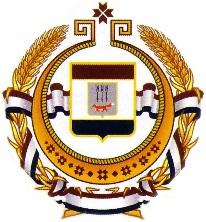 Совет директоровсредних профессиональных образовательных учреждений Республики Мордовия«24» марта 2023 г. 			№ 239Информационное письмоУважаемые коллеги!В соответствии с планом работы Совета директоров СПОУ РМ на 2022 - 2023 уч. просим принять активное участие в проведении Республиканской олимпиады среди обучающихся профессиональных образовательных организаций Республики Мордовия по дисциплине «Основы философии»Председатель Совета директоровсредних профессиональных образовательных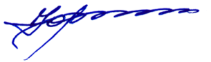 учреждений Республики Мордовия             	Ю.В. Тутуков431030, РМ, Торбеевский район, р.п. Торбеево, ул. Студенческая, 45тел. 8(83456) 2-10-56, 2-14-94Факс 8(83456) 2-10-56, 2-14-94Е-mail: <koll.mol.prom.torb@e-mordovia.ru>